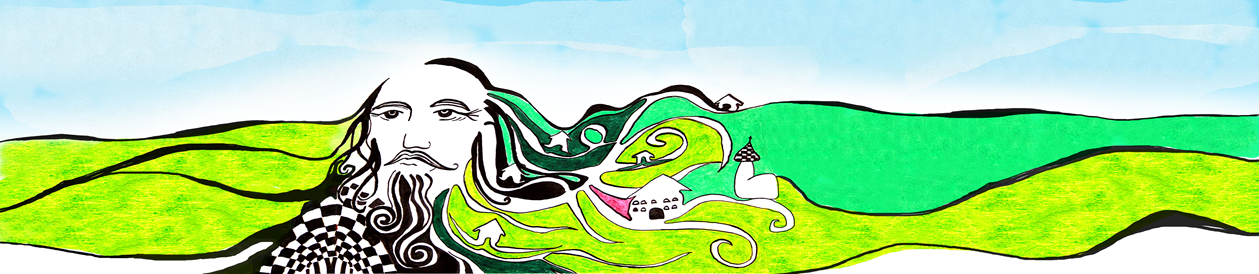 Rozhodnutí o přijetí/nepřijetí dítěte k základnímu vzdělávání pro školní rok 2018/2019V souladu s § 183, odst.2, zákona 561/2004 Sb., Školský zákon, ve znění pozdějších předpisů,zveřejňuji seznam dětí, které byly, nebo nebyly přijaty do 1. ročníku k plnění povinné školní docházky na naší škole pro školní rok 2018/2019Seznam přijatých dětí:1026/20181027/20181028/20181029/2018Seznam nepřijatých dětí:          ---------------------------Seznam bude zveřejněn po dobu 15 dnů od data:  06. dubna 2018  na přístupném místě ve škole a na webových stránkách školy.Registrační čísla Vašich dětí jsou uvedena v žádosti o přijetí, které jste obdrželi v písemné formě.V Komni, 06. dubna 2018Ivana Dubovskáředitelka školy